PRESIDENTMichael MarcelyVICE PRESIDENT William RybakEXEC VICE PRESIDENTSteven ThompsonTREASURERJack SchmidtRECORDING SECRETARYJames CasamentoCORRESPONDINGSECRETARYReed StevensSERGEANT AT ARMSJames BoyntonBOARD OF DIRECTORSJohn BriggsDaniel CorbettWilliam MulroyGary PeakJames SmithTony SobonJohn TierneySyracuse & Central NY Police Retirees Association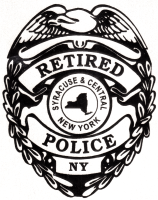 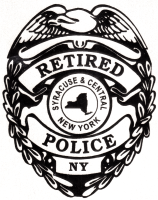 PO Box 502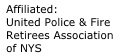 Syracuse, NY 13201http://www.syrcnypoliceretirees.comAPPLICATION FOR MEMBERSHIPThe Syracuse and Central New York Police Retirees Association, a charter member of the United Police & Fire Retirees of New York State, is dedicated to the protection and enhancement of the retirement benefits of all active and retired members of the New York State Retirement System and to the promotion of good will and comradery among its members.All active and retired members of a duly constituted police agency in New York State are eligible for membership in the Syracuse and Central New York Police Retirees Association. Any applicant not under the New York State Retirement System may apply for an Associate Membership. Such Associate members may attend meetings and participate in social activities but may not vote for or hold office in the Association.Meetings are held at American Legion Post 1468, 110 Academy St, in Syracuse, N.Y on the last Wednesday of each month with the exception of June, July, August and December. Annual dues for Syracuse Police members are thirty-five dollars ($35) and all others are twenty-five ($25). Your dues include membership in the United Police & Fire Retirees of New York State. To remain a member in good standing annual dues must be paid by March 31st of each year. Failure to do so will result in the member being removed from our rolls.To save on expenses our membership cards are generic without expiration dates. Window decals are available at a cost of one dollar each.cut along the dotted line and return the bottom portion with remittance----------------------------------------------------------------------------------------------------------------------------------------------------Name _____________________________ Address / PO Box# __________________________________City __________________  State ________  Zip Code ____________ Tele # ( ___ ) _______________  Police Agency ___________________________ Yr Retired ______   Please check if 65 or older Email _______________________________________________________________________________Signature _______________________________________________________  Date _______________Make check or money order payable to: Syracuse & Central NY Police Retirees AssociationReturn to:Syracuse & Central NY Police Retirees AssociationPO Box 502Syracuse, NY - 13201